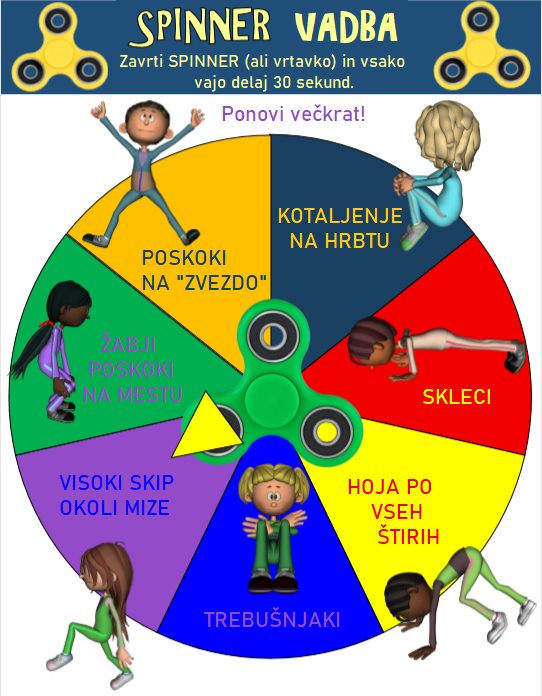 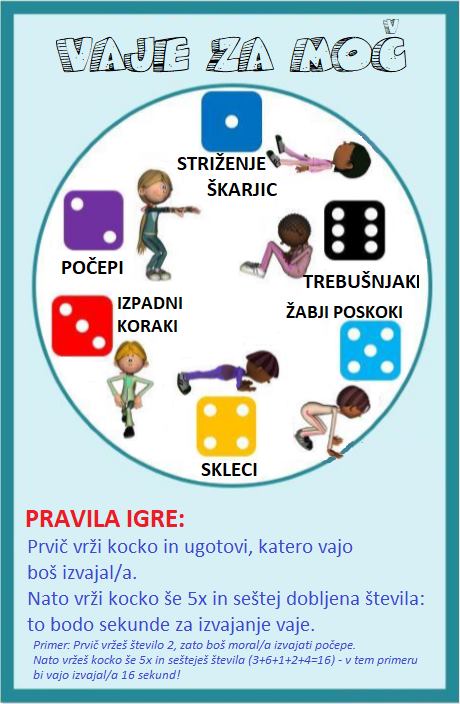 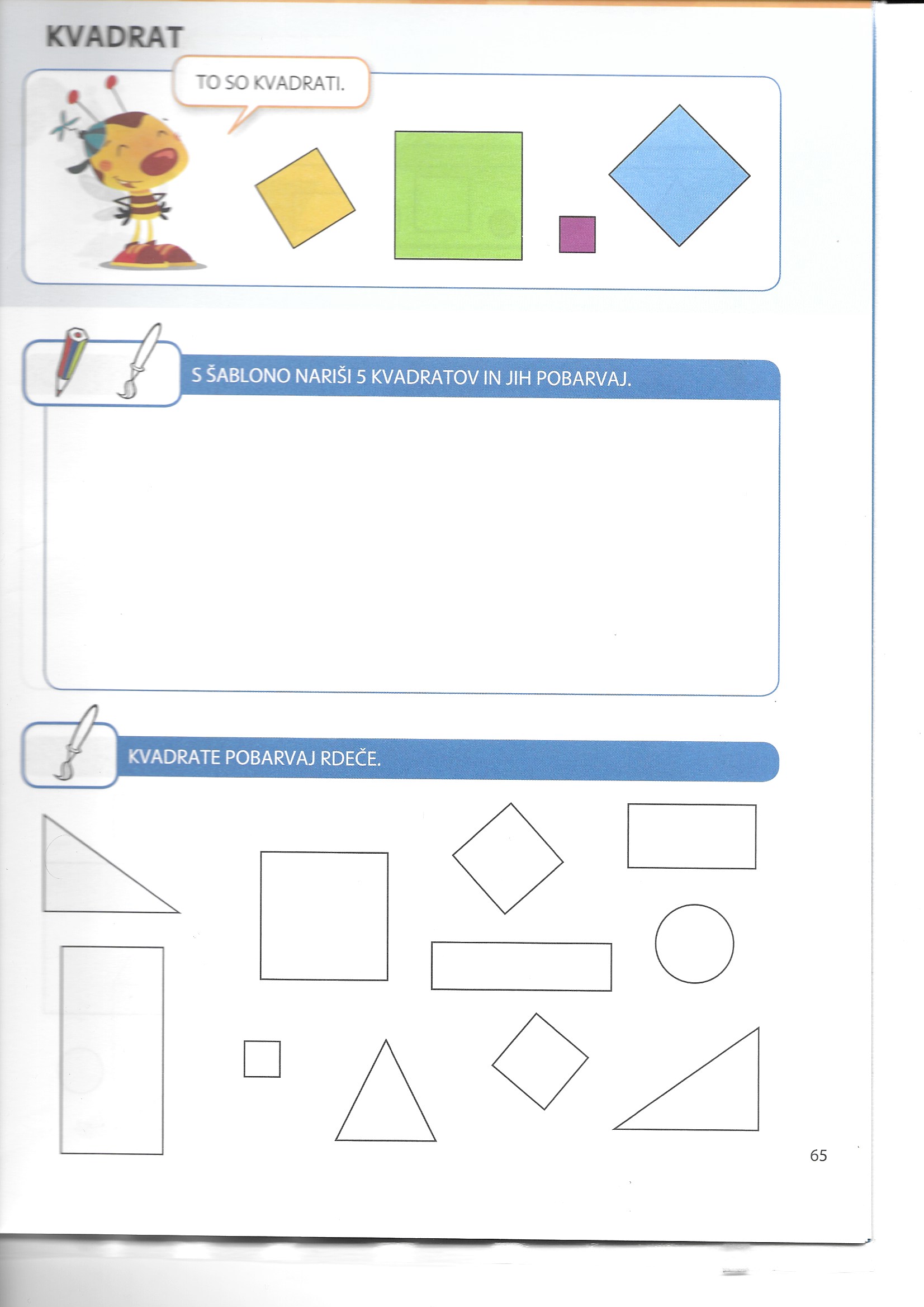 OŠ Col, PŠ Podkraj1. razred  Pouk na daljavo – Učna gradiva in navodila za učenceUčiteljica Katja Turk Medveščekemail: katja.turk@guest.arnes.sVzgojiteljica Slavica VelikonjaEmail: slavica.velikonja1@guest.arnes.siDoločene učne vsebine si lahko pogledate na spodnjem spletnem naslovu.https://www.lilibi.si/Torek , 24. 3. 2020MAT: LIKIDanes bomo spoznali naslednji lik. To bo kvadrat. Glasno izgovori besedo KVADRAT.KVADRATDZ za MATEMATIKO str. 65Najprej si dobro oglej kvadrate v del. zvezku. Potem pa se ozri po prostoru okrog sebe in poišči predmete, ki imajo kvadratno obliko. Kvadrati so lahko različni po barvi, velikosti in postavitvi.V delovnem zvezku za MAT (moder Lili in Bine) reši naloge. Pri risanju kvadratov uporabi šablono. Šablono postavi na list, trdno jo drži s prsti, da se ne premika in s svinčnikom natančno obriši kvadrat in ga pobarvaj. Narisal si kvadrate.Nekateri učenci ste delovni zvezek za matematiko pustili v šoli. Prilagamo vam skeniran list iz delovnega zvezka (za navodila). Te naloge lahko rešite tudi na list ali v zvezek.SPO/SLJ: Skrbim za svoje zdravje: Virusi okrog nasDanes boš skupaj s starši prebral pravljico o koronavirusu, ki je prišel tudi v Slovenijo in nam spremenil življenje. Otroci ne morete hoditi v šolo, večina staršev ne more v službo, ne smemo na obisk k starim staršem, sorodnikom, prijateljem….Zakaj? Zato, ker se ta virus zelo hitro širi in napada zdravje ljudi. Preberite pravljico in se o njej pogovorite. Verjamemo, da ga bomo z upoštevanjem vseh navodil naših zdravnikov pregnali iz naše dežele in da se kmalu spet zdravi vidimo v šoli.Pogovor z otrokom: Česa se virus boji? Kako ga zaustavimo? Pokaži svojim staršem, kako si pravilno umivamo roke.https://minirokice.si/pravljica-o-koronavirusu/ŠPO: Vaje za močDanes se boš pri športu razgibal s pomočjo SPINNER VADBE in naredil vaje za moč.  Navodila so priložena.